ПОЛОЖЕНИЕо комиссии по урегулированию споров между участниками образовательных отношений муниципального дошкольного образовательного учреждения «Детского сада комбинированного вида № 7 г. Алексеевка Белгородской области»Настоящее положение устанавливает порядок создания, организации работы, принятия и исполнения решений Комиссией по урегулированию споров между участниками образовательных отношений муниципального дошкольного образовательного учреждения «Детского сада комбинированного вида № 7 г. Алексеевка Белгородской области» (далее – Комиссия, ДОУ). Комиссия создается в соответствии со статьей 45 Федерального закона от 29 декабря 2012 г. № 273-ФЗ «Об образовании в Российской Федерации», Уставом Детского сада № 7 в целях урегулирования разногласий между участниками образовательных отношений по вопросам реализации права на образование, в том числе в случаях возникновения конфликта интересов педагогического работника, вопросам применения локальных нормативных актов ДОУ, обжалования решений о применении к обучающимся дисциплинарного взыскания. Комиссия создается из равного числа представителей родителей (законных представителей) несовершеннолетних воспитанников и представителей педагогических работников ДОУ. Делегирование представителей участников образовательных отношений в состав Комиссии осуществляется общим собранием родителей (законных представителей) несовершеннолетних воспитанников организации и общим собранием работников ДОУ. Сформированный состав Комиссии утверждается  приказом заведующего.  Срок полномочий Комиссии составляет один год. Члены Комиссии осуществляют свою деятельность на безвозмездной основе. Досрочное прекращение полномочий члена Комиссии осуществляется: на основании личного заявления члена Комиссии об исключении из его состава; по требованию не менее 2/3 членов Комиссии, выраженному в письменной форме; в случае отчисления из ДОУ воспитанника, родителем (законным представителем) которого является член Комиссии, или увольнения работника – члена Комиссии. В случае досрочного прекращения полномочий члена Комиссии в ее состав избирается новый представитель от соответствующей категории участников образовательного процесса. В целях организации работы Комиссия избирает из своего состава председателя и секретаря. Комиссия собирается по мере необходимости. Решение о проведении заседания Комиссии принимается ее председателем на основании обращения (жалобы, заявления, предложения) участника образовательных отношений не позднее 5 дней с момента поступления такого обращения. Обращение подается в письменной форме. В жалобе указываются конкретные факты или признаки нарушений прав участников образовательных отношений, лица, допустившие нарушения, обстоятельства. Комиссия принимает решения не позднее 10 дней с момента начала его рассмотрения. Заседание Комиссии считается правомочным, если на нем присутствовало не менее 3/4 членов Комиссии. Лицо, направившее в Комиссию обращение, вправе присутствовать при рассмотрении этого обращения на заседании Комиссии. Лица, чьи действия обжалуются в обращении, также вправе присутствовать на заседании Комиссии и давать пояснения. Для объективного и всестороннего рассмотрения обращений Комиссия вправе приглашать на заседания и заслушивать иных участников образовательных отношений. Неявка данных лиц на заседание Комиссии либо немотивированный отказ от показаний не являются препятствием для рассмотрения обращения по существу. Комиссия принимает решение простым большинством голосов членов, присутствующих на заседании Комиссии. В случае, установления фактов нарушения прав участников образовательных отношений Комиссия принимает решение, направленное на восстановление нарушенных прав. На лиц, допустивших нарушение прав воспитанников, родителей (законных представителей) несовершеннолетних, а также работников организации, Комиссия возлагает обязанности по устранению выявленных нарушений и (или) недопущению нарушений в будущем. Если нарушения прав участников образовательных отношений возникли вследствие принятия решения образовательной организацией, в том числе вследствие издания локального нормативного акта, Комиссия принимает решение об отмене данного решения образовательной организации (локального нормативного акта) и указывает срок исполнения решения. Комиссия отказывает в удовлетворении жалобой на нарушение прав заявителя, если посчитает жалобу необоснованной, не выявит факты указанных нарушений, не установит причинно-следственную связь между поведением лица, действия которого обжалуются, и нарушением прав лица, подавшего жалобу или его законного представителя. Решение Комиссии оформляется протоколом. Решение Комиссии обязательно для исполнения всеми участниками образовательных отношений и подлежит исполнению в указанный срок. Согласовано 	Утверждено  Председатель профкома                                 Е. В. Марковская31.09.2017 г.  Утверждено 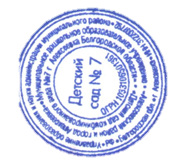 приказом заведующего от 31 августа 2017г. № 56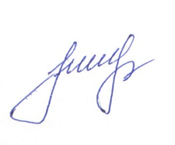 Заведующий                           Е. С. Лухтан